CE1 Planning de travail Semaine du 4 au 9 juin 2020Bonjour à tous, J’espère que vous êtes tous en pleine forme ! Je regrette de ne plus recevoir de nouvelles de certains d’entre vous. Essayer au moins une fois par semaine de m’en donner. Vous trouverez ci-joint le travail à réaliser.Prenez le soin de répartir ce travail sur les 4 jours de la semaine. L’essentiel est de comprendre et de réussir. N’oubliez pas d’utiliser vos cahiers de leçons. Si vous bloquez sur un exercice, il ne faut pas se décourager, passez au suivant, vous reviendrez plus tard sur l’exercice qui vous pose problème. Bon courage,Mme Denis.Anglais : Date : la comptine des jours de la semaine : https://www.primlangues.education.fr/sites/default/files/pj/monday-tuesday.mp3Oral :	What is the day today ?  			It is …………………………..Tomorrow, it will be ……………….                     Yesterday, it was ……………………………..Écriture de la date en anglais :		……………………., June …..th (…………………th)La faire dire à votre enfant.Grammaire/Orthographe : L’accord dans le groupe du nomLes élèves ont déjà entendu parler de cette notion au cours de nos différentes activités (dictées, exercices de grammaire, d’orthographe, de conjugaison…) Aujourd’hui, nous abordons cette notion pour apprendre à accorder tous les mots d’un groupe nominal (déterminant, nom, adjectif qualificatif)Rappels : relire les leçons G5, G6, G7, G8 et G9 pour se rappeler ce qu’est un déterminant, un nom, le genre et le nombre.Découverte : document « Découverte de la notion »Leçon : G12 L’accord dans le groupe du nom :Compléter les étiquettes à l’aide des mots proposés. Lire l’encadré en pointillés orange. Ajouter les annotations du modèle.S’entraîner à l’oral avec la dernière partie au bas de la leçon.Coller la leçon dans le cahier-outils blanc, partie bleue Grammaire à la suite des autres leçons de grammaire.Orthographe : Mots invariables :Apprendre les cases 7 et 11 : relire au moins 2 fois les mots puis les écrire au moins 5 fois chacun sur une ardoise, un tableau, un cahier ou une feuille. Puis les dicter dans le désordre. Faire réécrire 3 fois chaque mot où il y a eu erreur.Dicter 6 mots des cases 7 et 11 : s’il y a des erreurs faire écrire les mots 3 foisOrthographe : Son : [ouille]Fiche du son : Lire silencieusement les syllabes puis à voix haute plusieurs fois et de plus en plus vite sans écorcher le son produit.Puis, lire les listes de mots correspondants aux différentes manières d’écrire le son [ouille]. Comme en classe, choisir une couleur et entourer la syllabe correspondante dans chaque mot. Faire pareil dans le petit texte. Coller cette fiche à la suite des autres dans le cahier outils blanc dans la partie Orthographe. Liste de mots : les lire et apprendre à les écrire ; coller cette liste au dos de la fiche du son.Lire et faire les exercices du bas de la fiche.Lecture : Le loup qui voyageait dans le tempsRelire le texte 2 à voix haute.Questions : document « Lecture Questions texte 3 Le loup qui voyageait dans le temps »Vocabulaire : Le sens propre et le sens figuréFiche « sens propre et sens figuré»Conjugaison : Le présent des verbes en –erRappels : relire la leçon G1Exercices : fiche « Présent des verbes du 1er groupe »Mathématiques : Calcul mental : suite de nombres :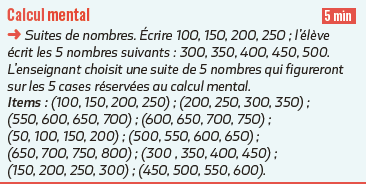 Lecture de nombres : Fiche 5 : coller à la fin du cahier de devoirs ; faire les lignes A-B-C-DMesures/Calculs : Rendre la monnaieMatériel : la monnaie facticeDécouverte : document « Rendre la monnaie »Leçon : M3 Rendre la monnaie : à coller dans le Cahier Outils rouge à la suite des autres leçonsExercices : maths fichier page 132 + fiche 101CQuestionner le monde : Le tempsLecture documentaire : Fiche « L’Antiquité »Questionner le monde : L’espaceFiche « Lire un paysage »Poésie : Emotions en devinettesCopier la poésie avec sa plus belle écriture : Comme en classe, mettre le titre à 5 carreaux de la marge ; sauter 1 ligne ; copier chaque strophe : sauter 1 ligne entre chaque strophe ; mettre la majuscule en rouge au début de chaque vers (ligne).Education musicale : Des percussions dans ma troussehttps://www.youtube.com/watch?v=GsiX-ucJoso&feature=youtu.be	Rythme A + Rythme BDevoirs pour mardi 16/06 : Le loup qui voyageait dans le temps : texte documentaire L’Antiquité + textes 1-2-3lire la fiche du son [ouille]mots à apprendre du son [ouille]maths : M3 Rendre la monnaie + Lecture de nombres sur la fiche 5  PASSAGE à l’école en alternance : prochain distanciel mardi 16 juin 